1. Цели и задачи: возрождение традиций соревнований;совмещение приятного с полезным (посещение музея-заповедника "Усадьба "Мураново" имени Ф.И. Тютчева")  пропаганда здорового образа жизни;дополнительный старт по сильнопересечённой местности в подготовительный период;выявление сильнейших спортсменов в кроссе;улучшение настроения при встрече друзей, поиск новых друзей.2. Сроки и место проведения: 19 сентября 2021 г. в дер. Мураново, Пушкинский городской округ Московской области. Проезд:Электропоездом с Ярославского вокзала (см. расписание) до ст. Софрино или Ашукинская; далее автобусом № 34 до остановки "Музей "Мураново" (см. расписание). До Мураново от ст. Ашукинская можно доехать на такси, тел: +7(985) 271-07-98 или +7(903)259-62-12 (такси «Кардинал»). Стоимость проезда – 150 руб.(расписание автобуса № 34 ст. Ашукинская - Мураново: 5:42, 6:51, 8:09, 11:52, 14:17, 15:37, 18:32, 19:50;расписание автобуса № 34 Мураново - ст. Ашукинская: 5:51, 7:17, 8:35, 12:22, 14:46, 16:05, 18:58)на личных а/м проезд – до дер. Мураново (координаты в навигатор - 56.178349, 37.903342)3. Участие в соревнованиях и программа соревнований:Соревнования - личные. Старт – раздельный, через 15 сек. Регистрация с 8:30. Дозаявка при наличии свободных мест производится только строго в своей группе. Участник, который опоздал на старт, может участвовать в соревновании вне конкурса.Порядок старта и возрастные группы: СТАРТ в 12:00 (без перерыва между группами)4. Заявки приниматься:до 18:00 17 сентября 2021 года на сайте - http://arta-sport.ru/на месте старта в день соревнований до 11.50Благотворительный взнос:2006-2008 г.р. -  400 руб (при предварительной регистрации -  300 руб.)2003-2005 г.р. – 400 руб (при предварительной регистрации – 300 руб.)1972-2002 г.р. – 500 руб (при предварительной регистрации – 400 руб.)до 2012 г.р. включительно, 2009-2011 г. р. – 300 руб (при предварительной регистрации – 100 руб.)1962-1971 г.р. –  300 руб (при предварительной регистрации – 200 руб.)1961 г.р. и старше – без взноса 5. Награждение:Награждаются спортсмены, занявшие 1,2,3 места в своих возрастных группах медалями и ценными призами. Учреждаются призы для самых опытных (1 чел.) и самых молодых участников (мальчик и девочка).6. Возможные изменения:Организаторы оставляют за собой право изменять содержание данного положения. В случае форс-мажорных обстоятельств благотворительные взносы не возвращаются, а переносятся на следующий год в размере 50 %.Жалобы и протесты принимаются главным судьёй не позднее, чем за 20 минут до начала награждения.Директор соревнований – Рябов Алексей: 8-903-688-38-54, Гусев Андрей: 8-915-243-35-85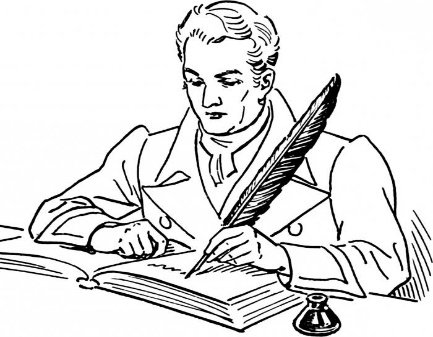 Положение“8-й ПОЭТИЧЕСКИЙ КРОСС“МУРАНОВСКИЕ ХОЛМЫ “ 2021”девочки до 2012 г. вкл. -    мальчики до 2012 г. вкл. -  девочки 2009-2011 г. р. -    мальчики 2009- 2011 г.р. -   женщины 1952 -1961 г.р. -   мужчины 1952 -1961 г.р.-    женщины 1951 и старше -    мужчины 1951 и старше -    девушки 2006-2008 г.р. -    юноши 2006-2008 г.р. -    4 кмдевушки 2003-2005 г.р. - 4 кмюноши 2003-2005 г.р. -    4 кмженщины 1962-1971 г.р. - 4 кммужчины 1962-1971 г.р. -  4 кмженщины 1986-2002 г.р. -  6кммужчины 1986-2002 г.р. -   6кмженщины 1972-1985 г.р. -   6кммужчины  1972-1985 г.р. -  6км    